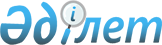 Казталов аудандық мәслихатының 2023 жылғы 27 желтоқсандағы № 12–6 "2024-2026 жылдарға арналған Казталов ауданының Қараоба ауылдық округінің бюджеті туралы" шешіміне өзгеріс енгізу туралыБатыс Қазақстан облысы Казталов аудандық мәслихатының 2024 жылғы 29 ақпандағы № 14-6 шешімі
      Казталов аудандық мәслихаты ШЕШТІ:
      1. Казталов ауданы мәслихатының 2023 жылғы 27 желтоқсандағы № 12 - 6 "2024 - 2026 жылдарға арналған Казталов ауданының Қараоба ауылдық округінің бюджеті туралы" шешіміне келесі өзгеріс енгізілсін:
      1 - тармақ мынадай редакцияда жазылсын:
      "1. 2024 - 2026 жылдарға арналған Казталов ауданының Қараоба ауылдық округінің бюджеті тиісінше 1, 2 және 3 - қосымшаларға сәйкес, оның ішінде 2024 жылға келесі көлемдерде бекітілсін:
      1) кірістер – 49 272 мың теңге:
      салықтық түсімдер – 3 962 мың теңге;
      салықтық емес түсімдер – 280 мың теңге;
      негізгі капиталды сатудан түсетін түсімдер – 0 теңге;
      трансферттердің түсімдері – 45 030 мың теңге;
      2) шығындар – 50 194 мың теңге;
      3) таза бюджеттік кредиттеу – 0 теңге:
      бюджеттік кредиттер – 0 теңге;
      бюджеттік кредиттерді өтеу – 0 теңге;
      4) қаржы активтерімен операциялар бойынша сальдо – 0 теңге:
      қаржы активтерін сатып алу – 0 теңге;
      мемлекеттің қаржы активтерін сатудан түсетін түсімдер – 0 теңге;
      5) бюджет тапшылығы (профициті) – - 922 мың теңге:
      6) бюджет тапшылығын қаржыландыру (профицитін пайдалану) – 922 мың теңге:
      қарыздар түсімі – 0 теңге;
      қарыздарды өтеу – 0 теңге;
      бюджет қаражатының пайдаланылатын қалдықтары – 922 мың теңге."
      көрсетілген шешімнің 1 - қосымшасы осы шешімнің қосымшасына сәйкес жаңа редакцияда жазылсын.
      2. Осы шешім 2024 жылғы 1 қаңтардан бастап қолданысқа енгізіледі. 2024 жылға арналған Қараоба ауылдық округінің бюджеті
      мың тенге
					© 2012. Қазақстан Республикасы Әділет министрлігінің «Қазақстан Республикасының Заңнама және құқықтық ақпарат институты» ШЖҚ РМК
				
      Мәслихат төрағасы

С. Мулдашев
Аудандық мәслихатының
2024 жылғы 29 ақпандағы
№ 14 – 6 шешіміне қосымшаАудандық мәслихатының
2023 жылғы 27 желтоқсандағы
№ 12 – 6 шешіміне № 1 қосымша
Санаты
Санаты
Санаты
Санаты
Санаты
Сомасы
Сыныбы
Сыныбы
Сыныбы
Сыныбы
Сомасы
Кішi сыныбы
Кішi сыныбы
Кішi сыныбы
Сомасы
Ерекшелiгi
Ерекшелiгi
Сомасы
Атауы
Сомасы
1) Кірістер
49 272
1
Салықтық түсімдер
3 962
01
Табыс салығы 
2 200
2
Жеке табыс салығы
2 200
04
Меншiкке салынатын салықтар
1 462
1
Мүлiкке салынатын салықтар
60
3
Жер салығы
2
4
Көлiк құралдарына салынатын салық
1 200
5
Бірыңғай жер салығы
200
05
Тауарларға, жұмыстарға және көрсетілетін қызметтерге салынатын iшкi салықтар 
300
3
Табиғи және басқа да ресурстарды пайдаланғаны үшiн түсетiн түсiмдер
300
2
Салықтық емес түсiмдер
280
01
Мемлекеттік меншіктен түсетін кірістер
280
5
Мемлекет меншігіндегі мүлікті жалға беруден түсетін кірістер
280
3
Негізгі капиталды сатудан түсетін түсімдер
0
4
Трансферттердің түсімдері
45 030
02
Мемлекеттiк басқарудың жоғары тұрған органдарынан түсетiн трансферттер
45 030
3
Аудандардың (облыстық маңызы бар қаланың) бюджетінен трансферттер
45 030
Функционалдық топ
Функционалдық топ
Функционалдық топ
Функционалдық топ
Функционалдық топ
Сомасы
Кіші функция
Кіші функция
Кіші функция
Кіші функция
Сомасы
Бюджеттік бағдарламалардың әкiмшiсi
Бюджеттік бағдарламалардың әкiмшiсi
Бюджеттік бағдарламалардың әкiмшiсi
Сомасы
Бағдарлама
Бағдарлама
Сомасы
Атауы
Сомасы
2) Шығындар
50 194
01
Жалпы сипаттағы мемлекеттiк қызметтер
43 407
1
Мемлекеттiк басқарудың жалпы функцияларын орындайтын өкiлдi, атқарушы және басқа органдар
43 407
124
Аудандық маңызы бар қала, ауыл, кент, ауылдық округ әкімінің аппараты
43 407
001
Аудандық маңызы бар қала, ауыл, кент, ауылдық округ әкімінің қызметін қамтамасыз ету жөніндегі қызметтер
43 407
05
Денсаулық сақтау
57
9
Денсаулық сақтау саласындағы өзге де қызметтер
57
124
Аудандық маңызы бар қала, ауыл, кент, ауылдық округ әкімінің аппараты
57
002
Шұғыл жағдайларда сырқаты ауыр адамдарды дәрігерлік көмек көрсететін ең жақын денсаулық сақтау ұйымына дейін жеткізуді ұйымдастыру
57
07
Тұрғын үй - коммуналдық шаруашылық
6 430
3
Елді - мекендерді көркейту
6 430
124
Аудандық маңызы бар қала, ауыл, кент, ауылдық округ әкімінің аппараты
6 430
008
Елді мекендердегі көшелерді жарықтандыру
880
009
Елді мекендердің санитариясын қамтамасыз ету
300
011
Елді мекендерді абаттандыру мен көгалдандыру
5 250
12
Көлiк және коммуникация
300
1
Автомобиль көлiгi
300
124
Аудандық маңызы бар қала, ауыл, кент, ауылдық округ әкімінің аппараты
300
013
Аудандық маңызы бар қалаларда, ауылдарда, кенттерде, ауылдық округтерде автомобиль жолдарының жұмыс істеуін қамтамасыз ету
300
3) Таза бюджеттік кредиттеу
0
Бюджеттік кредиттер
0
Санаты
Санаты
Санаты
Санаты
Санаты
Сомасы
Сыныбы
Сыныбы
Сыныбы
Сыныбы
Сомасы
Кіші сыныбы
Кіші сыныбы
Кіші сыныбы
Сомасы
Ерекшелiгi
Ерекшелiгi
Сомасы
Атауы
Сомасы
5
Бюджеттік кредиттерді өтеу
0
Функционалдық топ
Функционалдық топ
Функционалдық топ
Функционалдық топ
Функционалдық топ
Сомасы
Кіші функция
Кіші функция
Кіші функция
Кіші функция
Сомасы
Бюджеттік бағдарламалардың әкiмшiсi
Бюджеттік бағдарламалардың әкiмшiсi
Бюджеттік бағдарламалардың әкiмшiсi
Сомасы
Бағдарлама
Бағдарлама
Сомасы
Атауы
Сомасы
4) Қаржы активтерімен жасалатын операциялар бойынша сальдо
0
Қаржы активтерін сатып алу
0
Санаты
Санаты
Санаты
Санаты
Санаты
Сомасы
Сыныбы
Сыныбы
Сыныбы
Сыныбы
Сомасы
Кіші сыныбы
Кіші сыныбы
Кіші сыныбы
Сомасы
Ерекшелiгi
Ерекшелiгi
Сомасы
Атауы
Сомасы
6
Мемлекеттің қаржы активтерін сатудан түсетін түсімдер 
0
5) Бюджет тапшылығы (профициті) 
-922
6) Бюджет тапшылығын қаржыландыру (профицитін пайдалану) 
922
7
Қарыздар түсімдері
0
Функционалдық топ
Функционалдық топ
Функционалдық топ
Функционалдық топ
Функционалдық топ
Сомасы
Кіші функция
Кіші функция
Кіші функция
Кіші функция
Сомасы
Бюджеттік бағдарламалардың әкiмшiсi
Бюджеттік бағдарламалардың әкiмшiсi
Бюджеттік бағдарламалардың әкiмшiсi
Сомасы
Бағдарлама
Бағдарлама
Сомасы
Атауы
Сомасы
16
Қарыздарды өтеу
0
Санаты
Санаты
Санаты
Санаты
Санаты
Сомасы
Сыныбы
Сыныбы
Сыныбы
Сыныбы
Сомасы
Кіші сыныбы
Кіші сыныбы
Кіші сыныбы
Сомасы
Ерекшелiгi
Ерекшелiгi
Сомасы
Атауы
Сомасы
8
Бюджет қаражатының пайдаланылатын қалдықтары
922
01
Бюджет қаражаты қалдықтары
922
1
Бюджет қаражатының бос қалдықтары
922
01
Бюджет қаражатының бос қалдықтары
922